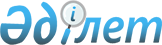 2017-2019 жылдарға арналған аудандық бюджет туралы
					
			Мерзімі біткен
			
			
		
					Қызылорда облысы Арал аудандық мәслихатының 2016 жылғы 21 желтоқсандағы № 55 шешімі. Қызылорда облысының Әділет департаментінде 2016 жылғы 30 желтоқсанда № 5685 болып тіркелді. Қолданылу мерзімінің аяқталуына байланысты тоқтатылды
      "Қазақстан Республикасының Бюджет кодексі" Қазақстан Республикасының 2008 жылғы 4 желтоқсандағы кодексіне, "Қазақстан Республикасындағы жергілікті мемлекеттік басқару және өзін-өзі басқару туралы" Қазақстан Республикасының 2001 жылғы 23 қаңтардағы Заңының 6-бабының 1-тармағының 1) тармақшасына сәйкес Арал аудандық мәслихаты ШЕШІМ ҚАБЫЛДАДЫ:
      1. 2017-2019 жылдарға арналған аудандық бюджет 1, 2 және 3-қосымшаларға сәйкес, оның ішінде 2017 жылға мынадай көлемде бекітілсін:
      1) кірістер – 13 102 240,1 мың теңге, оның ішінде:
      салықтық түсімдер - 1 781 194 мың теңге;
      салықтық емес түсімдер – 13 389 мың теңге;
      негізгі капиталды сатудан түскен түсімдер - 63 128 мың теңге;
      трансферттер түсімдері – 11 244 529,1 мың теңге, оның ішінде субвенция көлемі 8 602 310 мың теңге;
      2) шығындар – 13 153 202,2 мың теңге;
      3) таза бюджеттік кредит беру – 1 275 мың теңге;
      бюджеттік кредиттер – 10 211 мың теңге;
      бюджеттік кредиттерді өтеу – 8 936 мың теңге;
      4) қаржы активтерімен жасалатын операциялар бойынша сальдо- 33 300 мың теңге; 
      қаржы активтерін сатып алу - 33 300 мың теңге;
      мемлекеттік қаржы активтерін сатудан түсетін түсімдер - 0;
      5) бюджет тапшылығы (профициті) - - 85537,1 мың теңге;
      6) бюджет тапшылығын қаржыландыру (профицитін пайдалану) – 85 537,1 мың теңге.
      Ескерту. 1- тармақ жаңа редакцияда - Қызылорда облысы Арал аудандық мәслихатының 13.12.2017 № 117 шешімімен (01.01.2017 бастап қолданысқа енгізіледі).


      2. Ауданның жергілікті атқарушы органының резерві 39 121 мың теңге көлемінде бекітілсін. 
      3. Аудандағы қала, кент, ауылдық округтердің бюджеттік бағдарламалары бойынша 2017-2019 жылдарға арналған шығындар көлемі 4, 5 және 6 қосымшаларға сәйкес белгіленсін. 
      4. 2017 жылға арналған аудандық бюджетті атқару процесінде секвестрлеуге жатпайтын аудандық бюджеттік бағдарламалар тізбесі 7-қосымшаға сәйкес бекітілсін.
      5. 2017 жылға арналған аудандық бюджеттен жергілікті өзін-өзі басқару органдарына берілетін трансферттер 8-қосымшаға сәйкес бекітілсін.
      6. Осы шешім 2017 жылдың 1 қаңтарынан бастап қолданысқа енгізіледі және ресми жариялауға жатады. 2017 жылға арналған аудан бюджеті
      Ескерту. 1- қосымша жаңа редакцияда - Қызылорда облысы Арал аудандық мәслихатының 13.12.2017 № 117 шешімімен (01.01.2017 бастап қолданысқа енгізіледі және ресми жариялауға жатады).
      мың теңге 2018 жылға арналған аудан бюджеті 2019 жылға арналған аудан бюджеті Аудандағы қала, кент, ауылдық округтердің бюджеттік бағдарламалары бойынша 2017 жылға арналған шығындар көлемі
      Ескерту. 4- қосымша жаңа редакцияда - Қызылорда облысы Арал аудандық мәслихатының 13.12.2017 № 117 шешімімен (01.01.2017 бастап қолданысқа енгізіледі және ресми жариялауға жатады).
      Кестенің жалғасы Аудандағы қала, кент, ауылдық округтердің бюджеттік бағдарламалары бойынша 2018 жылға арналған шығындар көлемі Аудандағы қала, кент, ауылдық округтердің бюджеттік бағдарламалары бойынша 2019 жылға арналған шығындар көлемі 2017 жылға арналған аудандық бюджетті атқару процесінде секвестрлеуге жатпайтын аудандық бюджеттік бағдарламалар тізбесі 2017 жылға арналған аудандық бюджеттен жергілікті өзін-өзі басқару органдарына берілетін трансферттердің бөлінісі
					© 2012. Қазақстан Республикасы Әділет министрлігінің «Қазақстан Республикасының Заңнама және құқықтық ақпарат институты» ШЖҚ РМК
				
      Арал аудандық мәслихатының кезекті
он бірінші сессиясының төрағасы

А. Садуақасова

      Арал аудандық мәслихатының хатшысы

Д. Мадинов
2016 жылғы "21" желтоқсандағы №55
Арал аудандық мәслихатының
кезекті он бірінші сессиясының шешіміне
1-қосымша
Санаты 
Санаты 
Санаты 
Санаты 
 

2017 жыл сомасы
Сыныбы 
Сыныбы 
Сыныбы 
 

2017 жыл сомасы
Ішкі сыныбы
Ішкі сыныбы
 

2017 жыл сомасы
Атауы 
 

2017 жыл сомасы
1
2
3
4
5
1. Кірістер
13 102 240,1
1
Салықтық түсімдер
1 781 194
01
Табыс салығы
313 427
2
Жеке табыс салығы
313 427
03
Әлеуметтiк салық
242 144
1
Әлеуметтiк салық
242 144
04
Меншiкке салынатын салықтар
1 171 219
1
Мүлiкке салынатын салықтар
1 059 653
3
Жер салығы
22 678
4
Көлiк құралдарына салынатын салық
88 253
5
Бiрыңғай жер салығы
635
05
Тауарларға, жұмыстарға және қызметтерге салынатын iшкi салықтар
47 004
2
Акциздер
6 296
3
Табиғи және басқа да ресурстарды пайдаланғаны үшiн түсетiн түсiмдер
12 700
4
Кәсiпкерлiк және кәсiби қызметтi жүргiзгенi үшiн алынатын алымдар
26 208
5
Ойын бизнесіне салық
1 800
 

08
Заңдық мәнді іс-әрекеттерді жасағаны және (немесе) оған уәкілеттігі бар мемлекеттік органдар немесе лауазымды адамдар құжаттар бергені үшін алынатын міндетті төлемдер
 

 7 400
1
Мемлекеттiк баж
 7 400
2
Салықтық емес түсімдер
13 389
01
Мемлекеттік меншіктен түсетін кірістер
 7 184
5
Мемлекет меншігіндегі мүлікті жалға беруден түсетін кірістер 
6 900
7
Мемлекеттік бюджеттен берілген кредиттер бойынша сыйақылар
12
9
Мемлекет меншігінен түсетін басқа да кірістер
272
 

04
Мемлекекттік бюджеттен қаржыландырылатын, сондай-ақ Қазақстан Республикасы Ұлттық Банкінің бюджетінен (шығыстар сметасына) ұсталатын және қаржыландырылатын мемлекеттік мекемелер салатын айыппұлдар,өсімпұлдар,санкциялар,өндіріп алулар 
 

238
 

1
Мемлекекттік бюджеттен қаржыландырылатын, сондай-ақ Қазақстан Республикасы Ұлттық Банкінің бюджетінен (шығыстар сметасына) ұсталатын және қаржыландырылатын мемлекеттік мекемелер салатын айыппұлдар,өсімпұлдар,санкциялар,өндіріп алулар
 

238
06
Өзге де салықтық емес түсімдер
5 967
1
Өзге де салықтық емес түсімдер
5 967
3
Негiзгi капиталды сатудан түсетін түсімдер
63 128
01
Мемлекеттік мекемелерге бекітілген мемлекеттік мүлікті сату
5 097
1
Мемлекеттік мекемелерге бекітілген мемлекеттік мүлікті сату
5 097
03
Жердi және материалдық емес активтердi сату
58 031
1
Жердi сату
36 031
2
Материалдық емес активтерді сату
22 000
4
Трансферттердің түсімдері
11 244 529,1
02
Мемлекеттiк басқарудың жоғары тұрған органдарынан түсетiн трансферттер
11 244 529,1
2
Облыстық бюджеттен түсетiн трансферттер
11 244 529,1 
Функционалдық топ
Функционалдық топ
Функционалдық топ
Функционалдық топ
 

2017 жыл сомасы
Бюджеттік бағдарламалардың әкімшісі
Бюджеттік бағдарламалардың әкімшісі
Бюджеттік бағдарламалардың әкімшісі
 

2017 жыл сомасы
Бағдарлама 
Бағдарлама 
 

2017 жыл сомасы
Атауы 
 

2017 жыл сомасы
2. Шығындар
13 153 202,2
01
Жалпы сипаттағы мемлекеттік қызметтер
926 032,4
112
Аудан (облыстық маңызы бар қала) мәслихатының аппараты
27 248
001
Аудан (облыстық маңызы бар қала) мәслихатының қызметін қамтамасыз ету жөніндегі қызметтер
27 078
003
Мемлекеттік органның күрделі шығыстары
170
122
Аудан (облыстық маңызы бар қала) әкімінің аппараты
158 973
001
Аудан (облыстық маңызы бар қала) әкімінің қызметін қамтамасыз ету жөніндегі қызметтер
142 131
003
Мемлекеттік органның күрделі шығыстары
16 842
123
Қаладағы аудан, аудандық маңызы бар қала, кент, ауыл, ауылдық округ әкімінің аппараты
587 331,4
 

001
Қаладағы аудан, аудандық маңызы бар қаланың, кент, ауыл, ауылдық округ әкімінің қызметін қамтамасыз ету жөніндегі қызметтер
 

510 496,4
022
Мемлекеттік органның күрделі шығыстары
76 835
452
Ауданның (облыстық маңызы бар қаланың) қаржы бөлімі
28 116
 

001
Ауданның (облыстық маңызы бар қаланың) бюджеттін орындау және коммуналдық меншігін басқару саласындағы мемлекеттік саясатты іске асыру жөніндегі қызметтер
 

25 998
 

010
Жекешелендіру, коммуналдық меншікті басқару, жекешелендіруден кейінгі қызмет және осыған байланысты дауларды реттеу
 

109
018
Мемлекеттік органның күрделі шығыстары
2 009
453
Ауданның (облыстық маңызы бар қаланың) экономика және бюджеттік жоспарлау бөлімі
31 005
 

001
Экономикалық саясатты, мемлекеттік жоспарлау жүйесін қалыптастыру және дамыту саласындағы мемлекеттік саясатты іске асыру жөніндегі қызметтер
 

30 379
004
Мемлекеттік органның күрделі шығыстары
626
 

458
Ауданның (облыстық маңызы бар қаланың) тұрғын үй-коммуналдық шаруашылығы, жолаушылар көлігі және автомобиль жолдары бөлімі
 

22 676
 

001
Жергілікті деңгейде тұрғын үй-коммуналдық шаруашылығы, жолаушылар көлігі және автомобиль жолдары саласындағы мемлекеттік саясатты іске асыру жөніндегі қызметтер
 

22 676
013
Мемлекеттік органның күрделі шығыстары
700
493
Ауданның (облыстық маңызы бар қаланың) кәсіпкерлік, өнеркәсіп және туризм бөлімі
15 145
 

001
Жергілікті деңгейде кәсіпкерлікті, өнеркәсіпті және туризмді дамыту саласындағы мемлекеттік саясатты іске асыру жөніндегі қызметтер 
 

15 145
 

801
Ауданның (облыстық маңызы бар қаланың) жұмыспен қамту, әлеуметтік бағдарламалар және азаматтық хал актілерін тіркеу бөлімі
 

55 538
 

001
Жергілікті деңгейде жұмыспен қамту, әлеуметтік бағдарламалар және азаматтық хал актілерін тіркеу саласындағы мемлекеттік саясатты іске асыру жөніндегі қызметтер
 

54 540
003
Мемлекеттік органның күрделі шығыстары
998
02
Қорғаныс
3 090
122
Аудан (облыстық маңызы бар қала) әкімінің аппараты
3 090
005
Жалпыға бірдей әскери міндетті атқару шеңберіндегі іс-шаралар
3 090
03
Қоғамдық тәртіп, қауіпсіздік, құқықтық, сот, қылмыстық-атқару қызметі
2 401
 

458
Ауданның (облыстық маңызы бар қаланың) тұрғын үй-коммуналдық шаруашылығы, жолаушылар көлігі және автомобиль жолдары бөлімі
 

2 401
021
Елді мекендерде жол қозғалысы қауіпсіздігін қамтамасыз ету
2 401
04
Білім беру
7 908 359,3
123
Қаладағы аудан, аудандық маңызы бар қала, кент, ауыл, ауылдық округ әкімінің аппараты
823 624
004
Мектепке дейінгі тәрбие мен оқыту ұйымдарының қызметін қамтамасыз ету
623 744
041
Мектепке дейінгі білім беру ұйымдарында мемлекеттік білім беру тапсырысын іске асыруға
199 880
464
Ауданның (облыстық маңызы бар қаланың) білім бөлімі
190 977
040
Мектепке дейінгі білім беру ұйымдарында мемлекеттік білім беру тапсырысын іске асыруға
190 977
464
Ауданның (облыстық маңызы бар қаланың) білім бөлімі
6 493 070
003
Жалпы білім беру
6 343 657
006
Балаларға қосымша білім беру
149 413
465
Ауданның (облыстық маңызы бар қаланың) дене шынықтыру және спорт бөлімі
59 768
017
Балалар мен жасөспірімдерге спорт бойынша қосымша білім беру
59 768
467
Ауданның (облыстық маңызы бар қаланың) құрылыс бөлімі
56 936,3
024
Бастауыш, негізгі орта және жалпы орта білім беру объектілерін салу және реконструкциялау
56 936,3
464
Ауданның (облыстық маңызы бар қаланың) білім бөлімі
283 984
001
Жергілікті деңгейде білім беру саласындағы мемлекеттік саясатты іске асыру жөніндегі қызметтер
28 106
 

005
Ауданның (облыстық маңызы бар қаланың) мемлекеттiк бiлiм беру мекемелер үшiн оқулықтар мен оқу-әдiстемелiк кешендерді сатып алу және жеткiзу
 

128 878
007
Аудандық (қалалық) ауқымдағы мектеп олимпиадаларын және мектептен тыс іс-шараларды өткізу
939
 

015
Жетім баланы (жетім балаларды) және ата-аналарының қамқорынсыз қалған баланы (балаларды) күтіп-ұстауға қамқоршыларға (қорғаншыларға) ай сайынғы ақшалай қаражат төлемі
 

15 053
029
Балалар мен жасөспірімдердің психикалық денсаулығын зерттеу және халыққа психологиялық – медициналық-педагогикалық консультациялық көмек көрсету
 

10 059
067
Ведомстволық бағыныстағы мемлекеттік мекемелерінің және ұйымдарының күрделі шығыстары
99 584
068
Халықтың компьютерлік сауаттылығын арттыруды қамтамасыз ету
1 365
05
Денсаулық сақтау 
1 516
123
Қаладағы аудан, аудандық маңызы бар қала, кент, ауыл, ауылдық округ әкімінің аппараты
1 516
 

002
Шұғыл жағдайларда сырқаты ауыр адамдарды дәрігерлік көмек көрсететін ең жақын денсаулық сақтау ұйымына дейін жеткізуді ұйымдастыру
 

1 516
06
Әлеуметтiк көмек және әлеуметтiк қамсыздандыру
657 972,6
464
Ауданның (облыстық маңызы бар қаланың) білім бөлімі
234
030
Патронат тәрбиешілерге берілген баланы (балаларды) асырап бағу
234
 

801
Ауданның (облыстық маңызы бар қаланың) жұмыспен қамту, әлеуметтік бағдарламалар және азаматтық хал актілерін тіркеу бөлімі
 

164 728
016
18 жасқа дейінгі балаларға мемлекеттік жәрдемақылар
141 021
025
Өрлеу жобасы бойынша келісілген қаржылай көмекті енгізу
23 707
123
Қаладағы аудан, аудандық маңызы бар қала, кент, ауыл, ауылдық округ әкімінің аппараты
61 810
003
Мұқтаж азаматтарға үйінде әлеуметтік көмек көрсету
61 810
 

801
Ауданның (облыстық маңызы бар қаланың) жұмыспен қамту, әлеуметтік бағдарламалар және азаматтық хал актілерін тіркеу бөлімі
 

401 577,9
004
Жұмыспен қамту бағдарламасы
171 358
 

006
Ауылдық жерлерде тұратын денсаулық сақтау, білім беру, әлеуметтік қамтамасыз ету, мәдениет, спорт және ветеринар мамандарына отын сатып алуға Қазақстан Республикасының заңнамасына сәйкес әлеуметтік көмек көрсету
 

18 470,8
007
Тұрғын үйге көмек көрсету
19 076,8
 

008
1999 жылдың 26 шілдесінде "Отан", "Даңқ" ордендерімен марапатталған, "Халық Қаһарманы" атағын және республиканың құрметті атақтарын алған азаматтарды әлеуметтік қолдау
 

229
009
Үйден тәрбиеленіп оқытылатын мүгедек балаларды материалдық қамтамасыз ету
4 596
011
Жергілікті өкілетті органдардың шешімі бойынша мұқтаж азаматтардың жекелеген топтарына әлеуметтік көмек
125 198,3
014
Мұқтаж азаматтарға үйде әлеуметтiк көмек көрсету
1 454
 

017
Мүгедектерді оңалту жеке бағдарламасына сәйкес мұқтаж мүгедектерді міндетті гигиеналық құралдармен және ымдау тілі мамандарының қызмет көрсетуін, жеке көмекшілермен қамтамасыз ету
 

34 511
023
Жұмыспен қамту орталықтарының қызметін қамтамасыз ету 
26 684
 

801
Ауданның (облыстық маңызы бар қаланың) жұмыспен қамту, әлеуметтік бағдарламалар және азаматтық хал актілерін тіркеу бөлімі
 

29 622,7
018
Жәрдемақыларды және басқа да әлеуметтік төлемдерді есептеу, төлеу мен жеткізу бойынша қызметтерге ақы төлеу
2 082
 

050
Қазақстан Республикасында мүгедектердің құқықтарын қамтамасыз ету және өмір сүру сапасын жақсарту жөніндегі 2012-2018 жылдарға арналған іс-шаралаар жоспарын іске асыру
 

27 540,7
07
Тұрғын үй-коммуналдық шаруашылық
384 254,9
467
Ауданның (облыстық маңызы бар қаланың) құрылыс бөлімі
20 884,5
003
Коммуналдық тұрғын үй қорының тұрғын үйін жобалау және (немесе) салу, реконструкциялау
18 699,5
004
Инженерлік-коммуникациялық инфрақұрылымды жобалау, дамыту және (немесе) жайластыру
2 185
123
Қаладағы аудан, аудандық маңызы бар қала, кент, ауыл, ауылдық округ әкімінің аппараты
2 786
014
Елді мекендерді сумен жабдықтауды ұйымдастыру
2 786
 

458
Ауданның (облыстық маңызы бар қаланың) тұрғын үй-коммуналдық шаруашылығы, жолаушылар көлігі және автомобиль жолдары бөлімі
 

190 786,9
012
Сумен жабдықтау және су бұру жүйесінің жұмыс істеуі
3 125,9
028
Коммуналдық шаруашылығын дамыту
12 991
048
Қаланы және елді мекендерді абаттандыруды дамыту
174 670
467
Ауданның (облыстық маңызы бар қаланың) құрылыс бөлімі
45 631,4
005
Коммуналдық шаруашылығын дамыту
1 880
006
Сумен жабдықтау және су бұру жүйесін дамыту
43 751,4
123
Қаладағы аудан, аудандық маңызы бар қала, кент, ауыл, ауылдық округ әкімінің аппараты
42 532
008
Елді мекендердегі көшелерді жарықтандыру
26 996
009
Елдi мекендердiң санитариясын қамтамасыз ету
7 536
011
Елді мекендерді абаттандыру мен көгалдандыру
9 000
 

458
Ауданның (облыстық маңызы бар қаланың) тұрғын үй-коммуналдық шаруашылығы, жолаушылар көлігі және автомобиль жолдары бөлімі
 

81 634,1
015
Елді мекендердегі көшелерді жарықтандыру
21 087,1
018
Елдi мекендердi абаттандыру және көгалдандыру
60 547
08
Мәдениет, спорт, туризм және ақпараттық кеңістiк
755 590
123
Қаладағы аудан, аудандық маңызы бар қала, кент, ауыл, ауылдық округ әкімінің аппараты
237 156
006
Жергілікті деңгейде мәдени-демалыс жұмыстарын қолдау
237 156
455
Ауданның (облыстық маңызы бар қаланың) мәдениет және тілдерді дамыту бөлімі
153 519
003
Мәдени-демалыс жұмысын қолдау
122 692
009
Тарихи-мәдени мұра ескерткіштерін сақтауды және оларға қол жетімділікті қамтамасыз ету
30 827
465
Ауданның (облыстық маңызы бар қаланың) дене шынықтыру және спорт бөлімі
90 545
001
Жергілікті деңгейде дене шынықтыру және спорт саласындағы мемлекеттік саясатты іске асыру жөніндегі қызметтер
14 852
004
Мемлекеттік органның күрделі шығыстары
1 605
005
Ұлттық және бұқаралық спорт түрлерін дамыту
49 680
006
Аудандық (облыстық маңызы бар қалалық) деңгейде спорттық жарыстар өткізу
20 889
032
Ведомстволық бағыныстағы мемлекеттік мекемелерінің және ұйымдарының күрделі шығыстары
3 519
467
Ауданның (облыстық маңызы бар қаланың) құрылыс бөлімі
79 178
008
Cпорт объектілерін дамыту
79 178
455
Ауданның (облыстық маңызы бар қаланың) мәдениет және тілдерді дамыту бөлімі
121 898
006
Аудандық (қалалық) кiтапханалардың жұмыс iстеуi
119 913
007
Мемлекеттік тілді және Қазақстан халқының басқа да тілдерін дамыту
1 985
456
Ауданның (облыстық маңызы бар қаланың) ішкі саясат бөлімі
9 713
002
Мемлекеттік ақпараттық саясат жүргізу жөніндегі қызметтер
9 713
455
Ауданның (облыстық маңызы бар қаланың) мәдениет және тілдерді дамыту бөлімі
17 480
 

001
Жергілікті деңгейде тілдерді және мәдениетті дамыту саласындағы мемлекеттік саясатты іске асыру жөніндегі қызметтер
 

15 547
010
Мемлекеттік органның күрделі шығыстары
150
032
Ведомстволық бағыныстағы мемлекеттік мекемелерінің және ұйымдарының күрделі шығыстары
1 783
456
Ауданның (облыстық маңызы бар қаланың) ішкі саясат бөлімі
46 101
 

001
Жергілікті деңгейде ақпарат, мемлекеттілікті нығайту және азаматтардың әлеуметтік сенімділігін қалыптастыру саласында мемлекеттік саясатты іске асыру жөніндегі қызметтер
 

25 128
003
Жастар саясаты саласында іс-шараларды іске асыру
14 702
006
Мемлекеттік органның күрделі шығыстары
6 271
09
Отын-энергетика кешенi және жер қойнауын пайдалану
270 797,8
467
Ауданның (облыстық маңызы бар қаланың) құрылыс бөлімі
270 797,8
009
Жылу - энергетикалық жүйені дамыту 
270 797,8
 

10
Ауыл, су, орман, балық шаруашылығы, ерекше қорғалатын табиғи аумақтар, қоршаған ортаны және жануарлар дүниесін қорғау, жер қатынастары
 

227 850
462
Ауданның (облыстық маңызы бар қаланың) ауыл шаруашылығы бөлімі
22 040
001
Жергілікті деңгейде ауыл шаруашылығы саласындағы мемлекеттік саясатты іске асыру жөніндегі қызметтер
20 562
006
Мемлекеттік органның күрделі шығыстары
1 478
467
Ауданның (облыстық маңызы бар қаланың) құрылыс бөлімі
8 662
010
Ауыл шаруашылығы объектілерін дамыту
8 662
473
Ауданның (облыстық маңызы бар қаланың) ветеринария бөлімі
173 187
001
Жергілікті деңгейде ветеринария саласындағы мемлекеттік саясатты іске асыру жөніндегі қызметтер
30 845
003
Мемлекеттік органның күрделі шығыстары
747
006
Ауру жануарларды санитарлық союды ұйымдастыру
232
007
Қаңғыбас иттер мен мысықтарды аулауды және жоюды ұйымдастыру
5 376
 

008
Алып қойылатын және жойылатын ауру жануарлардың, жануарлардан алынатын өнімдер мен шикізаттың құнын иелеріне өтеу
 

26
009
Жануарлардың энзоотиялық аурулары бойынша ветеринариялық іс-шараларды жүргізу
12 168
010
Ауыл шаруашылығы жануарларын сәйкестендіру жөніндегі іс-шараларды өткізу
2 457
011
Эпизоотияға қарсы іс-шаралар жүргізу
121 336
463
Ауданның (облыстық маңызы бар қаланың) жер қатынастары бөлімі
15 336
 

001
Аудан (облыстық маңызы бар қала) аумағында жер қатынастарын реттеу саласындағы мемлекеттік саясатты іске асыру жөніндегі қызметтер
 

13 341
 

006
Аудандардың, облыстық маңызы бар, аудандық маңызы бар қалалардың, кенттердiң, ауылдардың, ауылдық округтердiң шекарасын белгiлеу кезiнде жүргiзiлетiн жерге орналастыру
 

1 995
462
Ауданның (облыстық маңызы бар қаланың) ауыл шаруашылығы бөлімі
8 625
099
Мамандарға әлеуметтік қолдау көрсету жөніндегі шараларды іске асыру
8 625
11
Өнеркәсіп, сәулет, қала құрылысы және құрылыс қызметі
51 373
467
Ауданның (облыстық маңызы бар қаланың) құрылыс бөлімі
19 110
001
Жергілікті деңгейде құрылыс саласындағы мемлекеттік саясатты іске асыру жөніндегі қызметтер
18 397
017
Мемлекеттік органның күрделі шығыстары
713
468
Ауданның (облыстық маңызы бар қаланың) сәулет және қала құрылысы бөлімі
32 263
001
Жергілікті деңгейде сәулет және қала құрылысы саласындағы мемлекеттік саясатты іске асыру жөніндегі қызметтер
14 941
003
Аудан аумағында қала құрылысын дамыту схемаларын және елді мекендердің бас жоспарларын әзірлеу
16 637
004
Мемлекеттік органның күрделі шығыстары
685
12
Көлiк және коммуникация
1 679 737
 

458
Ауданның (облыстық маңызы бар қаланың) тұрғын үй-коммуналдық шаруашылығы, жолаушылар көлігі және автомобиль жолдары бөлімі
 

1 679 737
022
Көлік инфрақұрылымын дамыту
1 424 023,6
023
Автомобиль жолдарының жұмыс істеуін қамтамасыз ету
127 147
045
Аудандық маңызы бар автомобиль жолдарын және елді мекендердің көшелерін күрделі және орташа жөндеу
128 566,4
13
Басқалар 
67 974,3
493
Ауданның (облыстық маңызы бар қаланың) кәсіпкерлік, өнеркәсіп және туризм бөлімі
385
006
Кәсіпкерлік қызметті қолдау
385
123
Қаладағы аудан, аудандық маңызы бар қала, кент, ауыл, ауылдық округ әкімінің аппараты
28 696,3
 

040
Өңірлерді дамытудың 2020 жылға дейінгі бағдарламасы шеңберінде өңірлерді экономикалық дамытуға жәрдемдесу бойынша шараларды іске асыру
 

28 696,3
452
Ауданның (облыстық маңызы бар қаланың) қаржы бөлімі
38 893
012
Ауданның (облыстық маңызы бар қаланың) жергілікті атқарушы органының резерві 
38 893
14
Борышқа қызмет көрсету
12
452
Ауданның (облыстық маңызы бар қаланың) қаржы бөлімі
12
 

013
Жергілікті атқарушы органдардың облыстық бюджеттен қарыздар бойынша сыйақылар мен өзге де төлемдерді төлеу бойынша борышына қызмет көрсету 
 

12
15
Трансферттер
216 241,9
452
Ауданның (облыстық маңызы бар қаланың) қаржы бөлімі
216 241,9
006
Нысаналы пайдаланылмаған (толық пайдаланылмаған) трансферттерді қайтару
30 370,7
 

024
Мемлекеттік органдардың функцияларын мемлекеттік басқарудың төмен тұрған деңгейлерінен жоғарғы деңгейлерге беруге байланысты жоғары тұрған бюджеттерге берілетін ағымдағы нысаналы трансферттер
 

35 462
051
Жергілікті өзін-өзі басқару органдарына берілетін трансферттер
146 152
 

054
Қазақстан Республикасының Ұлттық қорынан берілетін нысаналы трансферт есебінен республикалық бюджеттен бөлінген пайдаланылмаған (түгел пайдаланылмаған) нысаналы трансферттердің сомасын қайтару
 

4 257,2
3. Таза бюджеттік кредит беру
1 275
Бюджеттік кредиттер
10 211
 

10
Ауыл, су, орман, балық шаруашылығы, ерекше қорғалатын табиғи аумақтар, қоршаған ортаны және жануарлар дүниесін қорғау, жер қатынастары
 

10 211
462
Ауданның (облыстық маңызы бар қаланың) ауыл шаруашылығы бөлімі
10 211
008
Мамандарды әлеуметтік қолдау шараларын іске асыру үшін бюджеттік кредиттер 
10 211
5
Бюджеттік кредиттерді өтеу
8 936
1
Мемлекеттік бюджеттен берілген бюджеттік кредиттерді өтеу
8 936
13
Жеке тұлғаларға жергілікті бюджеттен берілген бюджеттік кредиттерді өтеу
8 936
4. Қаржы активтерімен жасалатын операциялар бойынша сальдо
33 300
Қаржы активтерін сатып алу
33 300
07
Тұрғын үй-коммуналдық шаруашылық
33 300
 

458
Ауданның (облыстық маңызы бар қаланың) тұрғын үй-коммуналдық шаруашылығы, жолаушылар көлігі және автомобиль жолдары бөлімі
 

33 300
 

054
Қазақстан Республикасының орнықты дамуына және өсуіне жәрдемдесу шеңберінде квазимемлекеттік сектор субъектілерінің жарғылық капиталын ұлғайту
 

33 300
5. Бюджет тапшылығы (профициті)
- 85 537,1
6. бюджет тапшылығын қаржыландыру (профицитін пайдалану)
 85 537,1
Қарыздар түсімі
0
7
Қарыздар түсімі
10 211
2
Қарыз алу келісім-шарттары
10 211
03
Ауданның (облыстық маңызы бар қаланың) жергілікті атқарушы органы алатын қарыздар
10 211
16
Қарыздарды өтеу
8 936
452
Ауданның (облыстық маңызы бар қаланың) қаржы бөлімі
8 936
008
Жергілікті атқарушы органның жоғары тұрған бюджет алдындағы борышын өтеу
8 936
8
Бюджет қаражаттарының пайдаланылатын қалдықтары
84 262,1
1
Бюджет қаражатының бос қалдықтары
84 262,2
2
Есепті кезең соңындағы бюджет қаражатының қалдықтары
0,12016 жылғы "21" желтоқсандағы №55
Арал аудандық мәслихатының
кезекті он бірінші сессиясының шешіміне
2-қосымшамың теңге
Санаты 
Санаты 
Санаты 
Санаты 
2018 жыл сомасы
Сыныбы 
Сыныбы 
Сыныбы 
2018 жыл сомасы
Ішкі сыныбы
Ішкі сыныбы
2018 жыл сомасы
Атауы 
2018 жыл сомасы
1
2
3
4
5
1. Кірістер
11 121 197
1
Салықтық түсімдер
2 006 181
01
Табыс салығы
369 813
2
Жеке табыс салығы
369 813
03
Әлеуметтiк салық
268 909
1
Әлеуметтiк салық
268 909
04
Меншiкке салынатын салықтар
1 293 109
1
Мүлiкке салынатын салықтар
1 187 765
3
Жер салығы
26 030
4
Көлiк құралдарына салынатын салық
79 009
5
Бiрыңғай жер салығы
305
05
Тауарларға, жұмыстарға және қызметтерге салынатын iшкi салықтар
65 950
2
Акциздер
7 850
3
Табиғи және басқа да ресурстарды пайдаланғаны үшiн түсетiн түсiмдер
18 300
4
Кәсiпкерлiк және кәсiби қызметтi жүргiзгенi үшiн алынатын алымдар
37 950
5
Ойын бизнесіне салық
1 850
 

08
Заңдық мәнді іс-әрекеттерді жасағаны және (немесе) оған уәкілеттігі бар мемлекеттік органдар немесе лауазымды адамдар құжаттар бергені үшін алынатын міндетті төлемдер
8 400
1
Мемлекеттiк баж
 8 400
2
Салықтық емес түсімдер
17 293
01
Мемлекеттік меншіктен түсетін кірістер
 8 603
5
Мемлекет меншігіндегі мүлікті жалға беруден түсетін кірістер 
8 210
7
Мемлекеттік бюджеттен берілген кредиттер бойынша сыйақылар
10
9
Мемлекет меншігінен түсетін басқа да кірістер
383
04
Мемлекекттік бюджеттен қаржыландырылатын, сондай-ақ Қазақстан Республикасы Ұлттық Банкінің бюджетінен (шығыстар сметасына) ұсталатын және қаржыландырылатын мемлекеттік мекемелер салатын айыппұлдар,өсімпұлдар,санкциялар,өндіріп алулар 
450
1
Мемлекекттік бюджеттен қаржыландырылатын, сондай-ақ Қазақстан Республикасы Ұлттық Банкінің бюджетінен (шығыстар сметасына) ұсталатын және қаржыландырылатын мемлекеттік мекемелер салатын айыппұлдар,өсімпұлдар,санкциялар,өндіріп алулар
450
06
Өзге де салықтық емес түсімдер
8 240
1
Өзге де салықтық емес түсімдер
8 240
3
Негiзгi капиталды сатудан түсетін түсімдер
43 350
01
Мемлекеттік мекемелерге бекітілген мемлекеттік мүлікті сату
530
1
Мемлекеттік мекемелерге бекітілген мемлекеттік мүлікті сату
530
03
Жердi және материалдық емес активтердi сату
42 820
1
Жердi сату
33 020
2
Материалдық емес активтерді сату
9 800
4
Трансферттердің түсімдері
9 054 373
02
Мемлекеттiк басқарудың жоғары тұрған органдарынан түсетiн трансферттер
9 054 373
2
Облыстық бюджеттен түсетiн трансферттер
9 054 373 
Функционалдық топ
Функционалдық топ
Функционалдық топ
Функционалдық топ
2018 жыл сомасы
Бюджеттік бағдарламалардың әкімшісі
Бюджеттік бағдарламалардың әкімшісі
Бюджеттік бағдарламалардың әкімшісі
2018 жыл сомасы
Бағдарлама 
Бағдарлама 
2018 жыл сомасы
Атауы 
2018 жыл сомасы
2. Шығындар
11 121 197
01
Жалпы сипаттағы мемлекеттік қызметтер
826 490
112
Аудан (облыстық маңызы бар қала) мәслихатының аппараты
27 364
001
Аудан (облыстық маңызы бар қала) мәслихатының қызметін қамтамасыз ету жөніндегі қызметтер
27 364
122
Аудан (облыстық маңызы бар қала) әкімінің аппараты
149 532
001
Аудан (облыстық маңызы бар қала) әкімінің қызметін қамтамасыз ету жөніндегі қызметтер
149 532
123
Қаладағы аудан, аудандық маңызы бар қала, кент, ауыл, ауылдық округ әкімінің аппараты
496 721
001
Қаладағы аудан, аудандық маңызы бар қаланың, кент, ауыл, ауылдық округ әкімінің қызметін қамтамасыз ету жөніндегі қызметтер
496 721
452
Ауданның (облыстық маңызы бар қаланың) қаржы бөлімі
29 192
 

001
Ауданның (облыстық маңызы бар қаланың) бюджеттін орындау және коммуналдық меншігін басқару саласындағы мемлекеттік саясатты іске асыру жөніндегі қызметтер
26 199
003
Салық салу мақсатында мүлікті бағалауды жүргізу
2 993
453
Ауданның (облыстық маңызы бар қаланың) экономика және бюджеттік жоспарлау бөлімі
30 745
 

001
Экономикалық саясатты, мемлекеттік жоспарлау жүйесін қалыптастыру және дамыту саласындағы мемлекеттік саясатты іске асыру жөніндегі қызметтер
30 745
458
Ауданның (облыстық маңызы бар қаланың) тұрғын үй-коммуналдық шаруашылығы, жолаушылар көлігі және автомобиль жолдары бөлімі
21 834
001
Жергілікті деңгейде тұрғын үй-коммуналдық шаруашылығы, жолаушылар көлігі және автомобиль жолдары саласындағы мемлекеттік саясатты іске асыру жөніндегі қызметтер
21 834
493
Ауданның (облыстық маңызы бар қаланың) кәсіпкерлік, өнеркәсіп және туризм бөлімі
16 366
001
Жергілікті деңгейде кәсіпкерлікті, өнеркәсіпті және туризмді дамыту саласындағы мемлекеттік саясатты іске асыру жөніндегі қызметтер 
16 366
801
Ауданның (облыстық маңызы бар қаланың) жұмыспен қамту, әлеуметтік бағдарламалар және азаматтық хал актілерін тіркеу бөлімі
54 736
001
Жергілікті деңгейде жұмыспен қамту, әлеуметтік бағдарламалар және азаматтық хал актілерін тіркеу саласындағы мемлекеттік саясатты іске асыру жөніндегі қызметтер
54 736
02
Қорғаныс
4 481
122
Аудан (облыстық маңызы бар қала) әкімінің аппараты
4 481
005
Жалпыға бірдей әскери міндетті атқару шеңберіндегі іс-шаралар
4 481
03
Қоғамдық тәртіп, қауіпсіздік, құқықтық, сот, қылмыстық-атқару қызметі
2 545
 

458
Ауданның (облыстық маңызы бар қаланың) тұрғын үй-коммуналдық шаруашылығы, жолаушылар көлігі және автомобиль жолдары бөлімі
2 545
021
Елді мекендерде жол қозғалысы қауіпсіздігін қамтамасыз ету
2 545
04
Білім беру
8 409 906
123
Қаладағы аудан, аудандық маңызы бар қала, кент, ауыл, ауылдық округ әкімінің аппараты
823 588
004
Мектепке дейінгі тәрбие мен оқыту ұйымдарының қызметін қамтамасыз ету
614 824
041
Мектепке дейінгі білім беру ұйымдарында мемлекеттік білім беру тапсырысын іске асыруға
208 764
464
Ауданның (облыстық маңызы бар қаланың) білім бөлімі
189 926
040
Мектепке дейінгі білім беру ұйымдарында мемлекеттік білім беру тапсырысын іске асыруға
189 926
464
Ауданның (облыстық маңызы бар қаланың) білім бөлімі
6 688 206
003
Жалпы білім беру
6 552 165
006
Балаларға қосымша білім беру
136 041
465
Ауданның (облыстық маңызы бар қаланың) дене шынықтыру және спорт бөлімі
60 376
017
Балалар мен жасөспірімдерге спорт бойынша қосымша білім беру
60 376
464
Ауданның (облыстық маңызы бар қаланың) білім бөлімі
647 810
001
Жергілікті деңгейде білім беру саласындағы мемлекеттік саясатты іске асыру жөніндегі қызметтер
28 051
 

005
Ауданның (облыстық маңызы бар қаланың) мемлекеттiк бiлiм беру мекемелер үшiн оқулықтар мен оқу-әдiстемелiк кешендерді сатып алу және жеткiзу
42 622
007
Аудандық (қалалық) ауқымдағы мектеп олимпиадаларын және мектептен тыс іс-шараларды өткізу
996
 

015
Жетім баланы (жетім балаларды) және ата-аналарының қамқорынсыз қалған баланы (балаларды) күтіп-ұстауға қамқоршыларға (қорғаншыларға) ай сайынғы ақшалай қаражат төлемі
 

23 164
029
Балалар мен жасөспірімдердің психикалық денсаулығын зерттеу және халыққа психологиялық – медициналық-педагогикалық консультациялық көмек көрсету
9 847
067
Ведомстволық бағыныстағы мемлекеттік мекемелерінің және ұйымдарының күрделі шығыстары
541 683
068
Халықтың компьютерлік сауаттылығын арттыруды қамтамасыз ету
1 447
05
Денсаулық сақтау 
1 607
123
Қаладағы аудан, аудандық маңызы бар қала, кент, ауыл, ауылдық округ әкімінің аппараты
1 607
 

002
Шұғыл жағдайларда сырқаты ауыр адамдарды дәрігерлік көмек көрсететін ең жақын денсаулық сақтау ұйымына дейін жеткізуді ұйымдастыру
1 607
06
Әлеуметтiк көмек және әлеуметтiк қамсыздандыру
432 923
464
Ауданның (облыстық маңызы бар қаланың) білім бөлімі
2 477
030
Патронат тәрбиешілерге берілген баланы (балаларды) асырап бағу
2 477
801
Ауданның (облыстық маңызы бар қаланың) жұмыспен қамту, әлеуметтік бағдарламалар және азаматтық хал актілерін тіркеу бөлімі
171 504
010
Мемлекеттік атаулы әлеуметтік көмек 
2 600
016
18 жасқа дейінгі балаларға мемлекеттік жәрдемақылар
165 382
025
Өрлеу жобасы бойынша келісілген қаржылай көмекті енгізу
3 522
123
Қаладағы аудан, аудандық маңызы бар қала, кент, ауыл, ауылдық округ әкімінің аппараты
59 098
003
Мұқтаж азаматтарға үйінде әлеуметтік көмек көрсету
59 098
801
Ауданның (облыстық маңызы бар қаланың) жұмыспен қамту, әлеуметтік бағдарламалар және азаматтық хал актілерін тіркеу бөлімі
197 638
004
Жұмыспен қамту бағдарламасы
52 831
 

006
Ауылдық жерлерде тұратын денсаулық сақтау, білім беру, әлеуметтік қамтамасыз ету, мәдениет, спорт және ветеринар мамандарына отын сатып алуға Қазақстан Республикасының заңнамасына сәйкес әлеуметтік көмек көрсету
24 672
007
Тұрғын үйге көмек көрсету
40 997
008
1999 жылдың 26 шілдесінде "Отан", "Даңқ" ордендерімен марапатталған, "Халық Қаһарманы" атағын және республиканың құрметті атақтарын алған азаматтарды әлеуметтік қолдау
420
009
Үйден тәрбиеленіп оқытылатын мүгедек балаларды материалдық қамтамасыз ету
5 303
011
Жергілікті өкілетті органдардың шешімі бойынша мұқтаж азаматтардың жекелеген топтарына әлеуметтік көмек
8 182
014
Мұқтаж азаматтарға үйде әлеуметтiк көмек көрсету
1 464
 

017
Мүгедектерді оңалту жеке бағдарламасына сәйкес мұқтаж мүгедектерді міндетті гигиеналық құралдармен және ымдау тілі мамандарының қызмет көрсетуін, жеке көмекшілермен қамтамасыз ету
36 661
023
Жұмыспен қамту орталықтарының қызметін қамтамасыз ету 
27 108
801
Ауданның (облыстық маңызы бар қаланың) жұмыспен қамту, әлеуметтік бағдарламалар және азаматтық хал актілерін тіркеу бөлімі
2 206
018
Жәрдемақыларды және басқа да әлеуметтік төлемдерді есептеу, төлеу мен жеткізу бойынша қызметтерге ақы төлеу
2 206
07
Тұрғын үй-коммуналдық шаруашылық
94 880
 

458
Ауданның (облыстық маңызы бар қаланың) тұрғын үй-коммуналдық шаруашылығы, жолаушылар көлігі және автомобиль жолдары бөлімі
454
049
Көп пәтерлі тұрғын үйлерде энергетикалық аудит жүргізу 
454
 

458
Ауданның (облыстық маңызы бар қаланың) тұрғын үй-коммуналдық шаруашылығы, жолаушылар көлігі және автомобиль жолдары бөлімі
4 296
012
Сумен жабдықтау және су бұру жүйесінің жұмыс істеуі

 
4 296
123
Қаладағы аудан, аудандық маңызы бар қала, кент, ауыл, ауылдық округ әкімінің аппараты
19 248
008
Елді мекендердегі көшелерді жарықтандыру
8 964
009
Елдi мекендердiң санитариясын қамтамасыз ету
9 404
011
Елді мекендерді абаттандыру мен көгалдандыру
880
458
Ауданның (облыстық маңызы бар қаланың) тұрғын үй-коммуналдық шаруашылығы, жолаушылар көлігі және автомобиль жолдары бөлімі
70 882
015
Елді мекендердегі көшелерді жарықтандыру
25 673
018
Елдi мекендердi абаттандыру және көгалдандыру
45 209
08
Мәдениет, спорт, туризм және ақпараттық кеңістiк
631 468
123
Қаладағы аудан, аудандық маңызы бар қала, кент, ауыл, ауылдық округ әкімінің аппараты
230 027
006
Жергілікті деңгейде мәдени-демалыс жұмыстарын қолдау
230 027
455
Ауданның (облыстық маңызы бар қаланың) мәдениет және тілдерді дамыту бөлімі
138 852
003
Мәдени-демалыс жұмысын қолдау
107 531
009
Тарихи-мәдени мұра ескерткіштерін сақтауды және оларға қол жетімділікті қамтамасыз ету
31 321
465
Ауданның (облыстық маңызы бар қаланың) дене шынықтыру және спорт бөлімі
87 007
001
Жергілікті деңгейде дене шынықтыру және спорт саласындағы мемлекеттік саясатты іске асыру жөніндегі қызметтер
14 379
005
Ұлттық және бұқаралық спорт түрлерін дамыту
51 573
006
Аудандық (облыстық маңызы бар қалалық) деңгейде спорттық жарыстар өткізу
21 055
455
Ауданның (облыстық маңызы бар қаланың) мәдениет және тілдерді дамыту бөлімі
124 115
006
Аудандық (қалалық) кiтапханалардың жұмыс iстеуi
121 983
007
Мемлекеттік тілді және Қазақстан халқының басқа да тілдерін дамыту
2 132
456
Ауданның (облыстық маңызы бар қаланың) ішкі саясат бөлімі
12 052
002
Мемлекеттік ақпараттық саясат жүргізу жөніндегі қызметтер
12 052
455
Ауданның (облыстық маңызы бар қаланың) мәдениет және тілдерді дамыту бөлімі
15 784
 

001
Жергілікті деңгейде тілдерді және мәдениетті дамыту саласындағы мемлекеттік саясатты іске асыру жөніндегі қызметтер
15 784
456
Ауданның (облыстық маңызы бар қаланың) ішкі саясат бөлімі
23 631
 

001
Жергілікті деңгейде ақпарат, мемлекеттілікті нығайту және азаматтардың әлеуметтік сенімділігін қалыптастыру саласында мемлекеттік саясатты іске асыру жөніндегі қызметтер
21 080
003
Жастар саясаты саласында іс-шараларды іске асыру
2 551
 

10
Ауыл, су, орман, балық шаруашылығы, ерекше қорғалатын табиғи аумақтар, қоршаған ортаны және жануарлар дүниесін қорғау, жер қатынастары
228 023
462
Ауданның (облыстық маңызы бар қаланың) ауыл шаруашылығы бөлімі
20 321
001
Жергілікті деңгейде ауыл шаруашылығы саласындағы мемлекеттік саясатты іске асыру жөніндегі қызметтер
20 321
473
Ауданның (облыстық маңызы бар қаланың) ветеринария бөлімі
185 031
001
Жергілікті деңгейде ветеринария саласындағы мемлекеттік саясатты іске асыру жөніндегі қызметтер
30 898
006
Ауру жануарларды санитарлық союды ұйымдастыру
1 021
007
Қаңғыбас иттер мен мысықтарды аулауды және жоюды ұйымдастыру
5 699
008
Алып қойылатын және жойылатын ауру жануарлардың, жануарлардан алынатын өнімдер мен шикізаттың құнын иелеріне өтеу
4 537
009
Жануарлардың энзоотиялық аурулары бойынша ветеринариялық іс-шараларды жүргізу
12 898
010
Ауыл шаруашылығы жануарларын сәйкестендіру жөніндегі іс-шараларды жүргізу
5 056
011
Эпизоотияға қарсы іс-шаралар жүргізу
124 922
463
Ауданның (облыстық маңызы бар қаланың) жер қатынастары бөлімі
13 528
 

001
Аудан (облыстық маңызы бар қала) аумағында жер қатынастарын реттеу саласындағы мемлекеттік саясатты іске асыру жөніндегі қызметтер
13 528
462
Ауданның (облыстық маңызы бар қаланың) ауыл шаруашылығы бөлімі
9 143
099
Мамандардың әлеуметтік көмек көрсетуі жөніндегі шараларды іске асыру
9 143
11
Өнеркәсіп, сәулет, қала құрылысы және құрылыс қызметі
32 676
467
Ауданның (облыстық маңызы бар қаланың) құрылыс бөлімі
17 831
001
Жергілікті деңгейде құрылыс саласындағы мемлекеттік саясатты іске асыру жөніндегі қызметтер
17 831
468
Ауданның (облыстық маңызы бар қаланың) сәулет және қала құрылысы бөлімі
14 845
001
Жергілікті деңгейде сәулет және қала құрылысы саласындағы мемлекеттік саясатты іске асыру жөніндегі қызметтер
14 845
12
Көлiк және коммуникация
154 406
 

458
Ауданның (облыстық маңызы бар қаланың) тұрғын үй-коммуналдық шаруашылығы, жолаушылар көлігі және автомобиль жолдары бөлімі
154 406
023
Автомобиль жолдарының жұмыс істеуін қамтамасыз ету
154 406
13
Басқалар 
155 630
493
Ауданның (облыстық маңызы бар қаланың) кәсіпкерлік, өнеркәсіп және туризм бөлімі
408
006
Кәсіпкерлік қызметті қолдау
408
123
Қаладағы аудан, аудандық маңызы бар қала, кент, ауыл, ауылдық округ әкімінің аппараты
113 886
 

040
Өңірлерді дамытудың 2020 жылға дейінгі бағдарламасы шеңберінде өңірлерді экономикалық дамытуға жәрдемдесу бойынша шараларды іске асыру
113 886
452
Ауданның (облыстық маңызы бар қаланың) қаржы бөлімі
41 336
012
Ауданның (облыстық маңызы бар қаланың) жергілікті атқарушы органының резерві 
41 336
14
Борышқа қызмет көрсету
10
452
Ауданның (облыстық маңызы бар қаланың) қаржы бөлімі
10
013
Жергілікті атқарушы органдардың облыстық бюджеттен қарыздар бойынша сыйақылар мен өзге де төлемдерді төлеу бойынша борышына қызмет көрсету 
10
15
Трансферттер
146 152
452
Ауданның (облыстық маңызы бар қаланың) қаржы бөлімі
146 152
051
Жергілікті өзін-өзі басқару органдарына берілетін трансферттер
146 152
3. Таза бюджеттік кредит беру
-8 936
Бюджеттік кредиттер
0
10
Ауыл, су, орман, балық шаруашылығы, ерекше қорғалатын табиғи аумақтар, қоршаған ортаны және жануарлар дүниесін қорғау, жер қатынастары
0
462
Ауданның (облыстық маңызы бар қаланың) ауыл шаруашылығы бөлімі
0
008
Мамандарды әлеуметтік қолдау шараларын іске асыруға берілетін бюджеттік кредиттер 
0
5
Бюджеттік кредиттерді өтеу
8 936
1
Мемлекеттік бюджеттен берілген бюджеттік кредиттерді өтеу
8 936
13
Жеке тұлғаларға жергілікті бюджеттен берілген бюджеттік кредиттерді өтеу
8 936
4. Қаржы активтерімен жасалатын операциялар бойынша сальдо
0
Қаржы активтерін сатып алу
0
5. Бюджет тапшылығы (профициті)
8 936
6. бюджет тапшылығын қаржыландыру (профицитін пайдалану)
-8 936
Қарыздар түсімі
0
7
Қарыздар түсімі
0
2
Қарыз алу келісім-шарттары
0
03
Ауданның (облыстық маңызы бар қаланың) жергілікті атқарушы органы алатын қарыздар
0
16
Қарыздарды өтеу
8 936
452
Ауданның (облыстық маңызы бар қаланың) қаржы бөлімі
8 936
008
Жергілікті атқарушы органның жоғары тұрған бюджет алдындағы борышын өтеу
8 9362016 жылғы "21" желтоқсандағы №55
Арал аудандық мәслихатының
кезекті он бірінші сессиясының шешіміне
3-қосымшамың теңге
Санаты 
Санаты 
Санаты 
Санаты 
2019 жыл сомасы
Сыныбы 
Сыныбы 
Сыныбы 
2019 жыл сомасы
Ішкі сыныбы
Ішкі сыныбы
2019 жыл сомасы
Атауы 
2019 жыл сомасы
1
2
3
4
5
1. Кірістер
11 263 871
1
Салықтық түсімдер
2 114 399
01
Табыс салығы
391 559
2
Жеке табыс салығы
391 559
03
Әлеуметтiк салық
285 067
1
Әлеуметтiк салық
285 067
04
Меншiкке салынатын салықтар
1 359 183
1
Мүлiкке салынатын салықтар
1 249 748
3
Жер салығы
28 350
4
Көлiк құралдарына салынатын салық
80 770
5
Бiрыңғай жер салығы
315
05
Тауарларға, жұмыстарға және қызметтерге салынатын iшкi салықтар
69 840
2
Акциздер
 8 090
3
Табиғи және басқа да ресурстарды пайдаланғаны үшiн түсетiн түсiмдер
19 460
4
Кәсiпкерлiк және кәсiби қызметтi жүргiзгенi үшiн алынатын алымдар
40 140
5
Ойын бизнесіне салық
2 150
 

08
Заңдық мәнді іс-әрекеттерді жасағаны және (немесе) оған уәкілеттігі бар мемлекеттік органдар немесе лауазымды адамдар құжаттар бергені үшін алынатын міндетті төлемдер
8 750
1
Мемлекеттiк баж
 8 750
2
Салықтық емес түсімдер
18 244
01
Мемлекеттік меншіктен түсетін кірістер
 9 019
5
Мемлекет меншігіндегі мүлікті жалға беруден түсетін кірістер 
8 600
7
Мемлекеттік бюджеттен берілген кредиттер бойынша сыйақылар
9
9
Мемлекет меншігінен түсетін басқа да кірістер
410
04
Мемлекекттік бюджеттен қаржыландырылатын, сондай-ақ Қазақстан Республикасы Ұлттық Банкінің бюджетінен (шығыстар сметасына) ұсталатын және қаржыландырылатын мемлекеттік мекемелер салатын айыппұлдар,өсімпұлдар,санкциялар,өндіріп алулар 
475
1
Мемлекекттік бюджеттен қаржыландырылатын, сондай-ақ Қазақстан Республикасы Ұлттық Банкінің бюджетінен (шығыстар сметасына) ұсталатын және қаржыландырылатын мемлекеттік мекемелер салатын айыппұлдар,өсімпұлдар,санкциялар,өндіріп алулар
475
06
Өзге де салықтық емес түсімдер
8 750
1
Өзге де салықтық емес түсімдер
8 750
3
Негiзгi капиталды сатудан түсетін түсімдер
43 772
01
Мемлекеттік мекемелерге бекітілген мемлекеттік мүлікті сату
550
1
Мемлекеттік мекемелерге бекітілген мемлекеттік мүлікті сату
550
03
Жердi және материалдық емес активтердi сату
43 222
1
Жердi сату
33 272
2
Материалдық емес активтерді сату
9 950
4
Трансферттердің түсімдері
9 087 456
02
Мемлекеттiк басқарудың жоғары тұрған органдарынан түсетiн трансферттер
9 087 456
2
Облыстық бюджеттен түсетiн трансферттер
9 087 456
Функционалдық топ
Функционалдық топ
Функционалдық топ
Функционалдық топ
2019 жыл сомасы
Бюджеттік бағдарламалардың әкімшісі
Бюджеттік бағдарламалардың әкімшісі
Бюджеттік бағдарламалардың әкімшісі
2019 жыл сомасы
Бағдарлама 
Бағдарлама 
2019 жыл сомасы
Атауы 
2019 жыл сомасы
2. Шығындар
11 263 871
01
Жалпы сипаттағы мемлекеттік қызметтер
836 768
112
Аудан (облыстық маңызы бар қала) мәслихатының аппараты
27 652
001
Аудан (облыстық маңызы бар қала) мәслихатының қызметін қамтамасыз ету жөніндегі қызметтер
27 652
122
Аудан (облыстық маңызы бар қала) әкімінің аппараты
152 398
001
Аудан (облыстық маңызы бар қала) әкімінің қызметін қамтамасыз ету жөніндегі қызметтер
152 398
123
Қаладағы аудан, аудандық маңызы бар қала, кент, ауыл, ауылдық округ әкімінің аппараты
502 346
001
Қаладағы аудан, аудандық маңызы бар қаланың, кент, ауыл, ауылдық округ әкімінің қызметін қамтамасыз ету жөніндегі қызметтер
502 346
452
Ауданның (облыстық маңызы бар қаланың) қаржы бөлімі
29 626
 

001
Ауданның (облыстық маңызы бар қаланың) бюджеттін орындау және коммуналдық меншігін басқару саласындағы мемлекеттік саясатты іске асыру жөніндегі қызметтер
26 483
003
Салық салу мақсатында мүлікті бағалауды жүргізу
3 143
453
Ауданның (облыстық маңызы бар қаланың) экономика және бюджеттік жоспарлау бөлімі
30 995
 

001
Экономикалық саясатты, мемлекеттік жоспарлау жүйесін қалыптастыру және дамыту саласындағы мемлекеттік саясатты іске асыру жөніндегі қызметтер
30 995
458
Ауданның (облыстық маңызы бар қаланың) тұрғын үй-коммуналдық шаруашылығы, жолаушылар көлігі және автомобиль жолдары бөлімі
21 992
001
Жергілікті деңгейде тұрғын үй-коммуналдық шаруашылығы, жолаушылар көлігі және автомобиль жолдары саласындағы мемлекеттік саясатты іске асыру жөніндегі қызметтер
21 992
493
Ауданның (облыстық маңызы бар қаланың) кәсіпкерлік, өнеркәсіп және туризм бөлімі
16 518
001
Жергілікті деңгейде кәсіпкерлікті, өнеркәсіпті және туризмді дамыту саласындағы мемлекеттік саясатты іске асыру жөніндегі қызметтер 
16 518
801
Ауданның (облыстық маңызы бар қаланың) жұмыспен қамту, әлеуметтік бағдарламалар және азаматтық хал актілерін тіркеу бөлімі
55 241
001
Жергілікті деңгейде жұмыспен қамту, әлеуметтік бағдарламалар және азаматтық хал актілерін тіркеу саласындағы мемлекеттік саясатты іске асыру жөніндегі қызметтер
55 241
02
Қорғаныс
4 704
122
Аудан (облыстық маңызы бар қала) әкімінің аппараты
4 704
005
Жалпыға бірдей әскери міндетті атқару шеңберіндегі іс-шаралар
4 704
03
Қоғамдық тәртіп, қауіпсіздік, құқықтық, сот, қылмыстық-атқару қызметі
2 672
 

458
Ауданның (облыстық маңызы бар қаланың) тұрғын үй-коммуналдық шаруашылығы, жолаушылар көлігі және автомобиль жолдары бөлімі
2 672
021
Елді мекендерде жол қозғалысы қауіпсіздігін қамтамасыз ету
2 672
04
Білім беру
8 491 126
123
Қаладағы аудан, аудандық маңызы бар қала, кент, ауыл, ауылдық округ әкімінің аппараты
838 603
004
Мектепке дейінгі тәрбие мен оқыту ұйымдарының қызметін қамтамасыз ету
619 401
041
Мектепке дейінгі білім беру ұйымдарында мемлекеттік білім беру тапсырысын іске асыруға
219 202
464
Ауданның (облыстық маңызы бар қаланың) білім бөлімі
199 423
040
Мектепке дейінгі білім беру ұйымдарында мемлекеттік білім беру тапсырысын іске асыруға
199 423
464
Ауданның (облыстық маңызы бар қаланың) білім бөлімі
6 776 891
003
Жалпы білім беру
6 639 904
006
Балаларға қосымша білім беру
136 987
465
Ауданның (облыстық маңызы бар қаланың) дене шынықтыру және спорт бөлімі
61 045
017
Балалар мен жасөспірімдерге спорт бойынша қосымша білім беру
61 045
464
Ауданның (облыстық маңызы бар қаланың) білім бөлімі
615 164
001
Жергілікті деңгейде білім беру саласындағы мемлекеттік саясатты іске асыру жөніндегі қызметтер
28 485
 

005
Ауданның (облыстық маңызы бар қаланың) мемлекеттiк бiлiм беру мекемелер үшiн оқулықтар мен оқу-әдiстемелiк кешендерді сатып алу және жеткiзу
44 754
007
Аудандық (қалалық) ауқымдағы мектеп олимпиадаларын және мектептен тыс іс-шараларды өткізу
1 046
 

015
Жетім баланы (жетім балаларды) және ата-аналарының қамқорынсыз қалған баланы (балаларды) күтіп-ұстауға қамқоршыларға (қорғаншыларға) ай сайынғы ақшалай қаражат төлемі
 

24 322
029
Балалар мен жасөспірімдердің психикалық денсаулығын зерттеу және халыққа психологиялық – медициналық-педагогикалық консультациялық көмек көрсету
9 884
067
Ведомстволық бағыныстағы мемлекеттік мекемелерінің және ұйымдарының күрделі шығыстары
505 154
068
Халықтың компьютерлік сауаттылығын арттыруды қамтамасыз ету
1 519
05
Денсаулық сақтау 
1 687
123
Қаладағы аудан, аудандық маңызы бар қала, кент, ауыл, ауылдық округ әкімінің аппараты
1 687
 

002
Шұғыл жағдайларда сырқаты ауыр адамдарды дәрігерлік көмек көрсететін ең жақын денсаулық сақтау ұйымына дейін жеткізуді ұйымдастыру
1 687
06
Әлеуметтiк көмек және әлеуметтiк қамсыздандыру
450 491
464
Ауданның (облыстық маңызы бар қаланың) білім бөлімі
2 600
030
Патронат тәрбиешілерге берілген баланы (балаларды) асырап бағу
2 600
801
Ауданның (облыстық маңызы бар қаланың) жұмыспен қамту, әлеуметтік бағдарламалар және азаматтық хал актілерін тіркеу бөлімі
179 773
010
Мемлекеттік атаулы әлеуметтік көмек 
2 600
016
18 жасқа дейінгі балаларға мемлекеттік жәрдемақылар
173 651
025
Өрлеу жобасы бойынша келісілген қаржылай көмекті енгізу
3 522
123
Қаладағы аудан, аудандық маңызы бар қала, кент, ауыл, ауылдық округ әкімінің аппараты
59 303
003
Мұқтаж азаматтарға үйінде әлеуметтік көмек көрсету
59 303
801
Ауданның (облыстық маңызы бар қаланың) жұмыспен қамту, әлеуметтік бағдарламалар және азаматтық хал актілерін тіркеу бөлімі
206 497
004
Жұмыспен қамту бағдарламасы
55 473
 

006
Ауылдық жерлерде тұратын денсаулық сақтау, білім беру, әлеуметтік қамтамасыз ету, мәдениет, спорт және ветеринар мамандарына отын сатып алуға Қазақстан Республикасының заңнамасына сәйкес әлеуметтік көмек көрсету
25 905
007
Тұрғын үйге көмек көрсету
43 046
008
1999 жылдың 26 шілдесінде "Отан", "Даңқ" ордендерімен марапатталған, "Халық Қаһарманы" атағын және республиканың құрметті атақтарын алған азаматтарды әлеуметтік қолдау
441
009
Үйден тәрбиеленіп оқытылатын мүгедек балаларды материалдық қамтамасыз ету
5 568
011
Жергілікті өкілетті органдардың шешімі бойынша мұқтаж азаматтардың жекелеген топтарына әлеуметтік көмек
8 591
014
Мұқтаж азаматтарға үйде әлеуметтiк көмек көрсету
1 468
 

017
Мүгедектерді оңалту жеке бағдарламасына сәйкес мұқтаж мүгедектерді міндетті гигиеналық құралдармен және ымдау тілі мамандарының қызмет көрсетуін, жеке көмекшілермен қамтамасыз ету
38 497
023
Жұмыспен қамту орталықтарының қызметін қамтамасыз ету 
27 508
801
Ауданның (облыстық маңызы бар қаланың) жұмыспен қамту, әлеуметтік бағдарламалар және азаматтық хал актілерін тіркеу бөлімі
2 318
018
Жәрдемақыларды және басқа да әлеуметтік төлемдерді есептеу, төлеу мен жеткізу бойынша қызметтерге ақы төлеу
2 318
07
Тұрғын үй-коммуналдық шаруашылық
99 625
 

458
Ауданның (облыстық маңызы бар қаланың) тұрғын үй-коммуналдық шаруашылығы, жолаушылар көлігі және автомобиль жолдары бөлімі
476
049
Көп пәтерлі тұрғын үйлерде энергетикалық аудит жүргізу 
476
 

458
Ауданның (облыстық маңызы бар қаланың) тұрғын үй-коммуналдық шаруашылығы, жолаушылар көлігі және автомобиль жолдары бөлімі
4 511
012
Сумен жабдықтау және су бұру жүйесінің жұмыс істеуі

 
4 511
123
Қаладағы аудан, аудандық маңызы бар қала, кент, ауыл, ауылдық округ әкімінің аппараты
20 212
008
Елді мекендердегі көшелерді жарықтандыру
 9 413
009
Елдi мекендердiң санитариясын қамтамасыз ету
 9 875
011
Елді мекендерді абаттандыру мен көгалдандыру
924
458
Ауданның (облыстық маңызы бар қаланың) тұрғын үй-коммуналдық шаруашылығы, жолаушылар көлігі және автомобиль жолдары бөлімі
74 426
015
Елді мекендердегі көшелерді жарықтандыру
26 957
018
Елдi мекендердi абаттандыру және көгалдандыру
47 469
08
Мәдениет, спорт, туризм және ақпараттық кеңістiк
638 748
123
Қаладағы аудан, аудандық маңызы бар қала, кент, ауыл, ауылдық округ әкімінің аппараты
230 950
006
Жергілікті деңгейде мәдени-демалыс жұмыстарын қолдау
230 950
455
Ауданның (облыстық маңызы бар қаланың) мәдениет және тілдерді дамыту бөлімі
140 586
003
Мәдени-демалыс жұмысын қолдау
108 927
009
Тарихи-мәдени мұра ескерткіштерін сақтауды және оларға қол жетімділікті қамтамасыз ету
31 659
465
Ауданның (облыстық маңызы бар қаланың) дене шынықтыру және спорт бөлімі
89 398
001
Жергілікті деңгейде дене шынықтыру және спорт саласындағы мемлекеттік саясатты іске асыру жөніндегі қызметтер
14 539
005
Ұлттық және бұқаралық спорт түрлерін дамыту
52 751
006
Аудандық (облыстық маңызы бар қалалық) деңгейде спорттық жарыстар өткізу
22 108
455
Ауданның (облыстық маңызы бар қаланың) мәдениет және тілдерді дамыту бөлімі
125 214
006
Аудандық (қалалық) кiтапханалардың жұмыс iстеуi
122 976
007
Мемлекеттік тілді және Қазақстан халқының басқа да тілдерін дамыту
2 238
456
Ауданның (облыстық маңызы бар қаланың) ішкі саясат бөлімі
12 655
002
Мемлекеттік ақпараттық саясат жүргізу жөніндегі қызметтер
12 655
455
Ауданның (облыстық маңызы бар қаланың) мәдениет және тілдерді дамыту бөлімі
15 972
 

001
Жергілікті деңгейде тілдерді және мәдениетті дамыту саласындағы мемлекеттік саясатты іске асыру жөніндегі қызметтер
15 972
456
Ауданның (облыстық маңызы бар қаланың) ішкі саясат бөлімі
23 973
 

001
Жергілікті деңгейде ақпарат, мемлекеттілікті нығайту және азаматтардың әлеуметтік сенімділігін қалыптастыру саласында мемлекеттік саясатты іске асыру жөніндегі қызметтер
21 294
003
Жастар саясаты саласында іс-шараларды іске асыру
2 679
 

10
Ауыл, су, орман, балық шаруашылығы, ерекше қорғалатын табиғи аумақтар, қоршаған ортаны және жануарлар дүниесін қорғау, жер қатынастары
236 713
462
Ауданның (облыстық маңызы бар қаланың) ауыл шаруашылығы бөлімі
20 537
001
Жергілікті деңгейде ауыл шаруашылығы саласындағы мемлекеттік саясатты іске асыру жөніндегі қызметтер
20 537
473
Ауданның (облыстық маңызы бар қаланың) ветеринария бөлімі
192 909
001
Жергілікті деңгейде ветеринария саласындағы мемлекеттік саясатты іске асыру жөніндегі қызметтер
31 070
006
Ауру жануарларды санитарлық союды ұйымдастыру
1 072
007
Қаңғыбас иттер мен мысықтарды аулауды және жоюды ұйымдастыру
5 983
008
Алып қойылатын және жойылатын ауру жануарлардың, жануарлардан алынатын өнімдер мен шикізаттың құнын иелеріне өтеу
4 764
009
Жануарлардың энзоотиялық аурулары бойынша ветеринариялық іс-шараларды жүргізу
13 543
010
Ауыл шаруашылығы жануарларын сәйкестендіру жөніндегі іс-шараларды жүргізу
5 309
011
Эпизоотияға қарсы іс-шаралар жүргізу
131 168
463
Ауданның (облыстық маңызы бар қаланың) жер қатынастары бөлімі
13 667
 

001
Аудан (облыстық маңызы бар қала) аумағында жер қатынастарын реттеу саласындағы мемлекеттік саясатты іске асыру жөніндегі қызметтер
13 667
462
Ауданның (облыстық маңызы бар қаланың) ауыл шаруашылығы бөлімі
9 600
099
Мамандардың әлеуметтік көмек көрсетуі жөніндегі шараларды іске асыру
9 600
11
Өнеркәсіп, сәулет, қала құрылысы және құрылыс қызметі
32 963
467
Ауданның (облыстық маңызы бар қаланың) құрылыс бөлімі
17 971
001
Жергілікті деңгейде құрылыс саласындағы мемлекеттік саясатты іске асыру жөніндегі қызметтер
17 971
468
Ауданның (облыстық маңызы бар қаланың) сәулет және қала құрылысы бөлімі
14 992
001
Жергілікті деңгейде сәулет және қала құрылысы саласындағы мемлекеттік саясатты іске асыру жөніндегі қызметтер
14 992
12
Көлiк және коммуникация
162 126
 

458
Ауданның (облыстық маңызы бар қаланың) тұрғын үй-коммуналдық шаруашылығы, жолаушылар көлігі және автомобиль жолдары бөлімі
162 126
023
Автомобиль жолдарының жұмыс істеуін қамтамасыз ету
162 126
13
Басқалар 
160 087
493
Ауданның (облыстық маңызы бар қаланың) кәсіпкерлік, өнеркәсіп және туризм бөлімі
429
006
Кәсіпкерлік қызметті қолдау
429
123
Қаладағы аудан, аудандық маңызы бар қала, кент, ауыл, ауылдық округ әкімінің аппараты
116 130
 

040
Өңірлерді дамытудың 2020 жылға дейінгі бағдарламасы шеңберінде өңірлерді экономикалық дамытуға жәрдемдесу бойынша шараларды іске асыру
116 130
452
Ауданның (облыстық маңызы бар қаланың) қаржы бөлімі
43 528
012
Ауданның (облыстық маңызы бар қаланың) жергілікті атқарушы органының резерві 
43 528
14
Борышқа қызмет көрсету
9
452
Ауданның (облыстық маңызы бар қаланың) қаржы бөлімі
9
013
Жергілікті атқарушы органдардың облыстық бюджеттен қарыздар бойынша сыйақылар мен өзге де төлемдерді төлеу бойынша борышына қызмет көрсету 
9
15
Трансферттер
146 152
452
Ауданның (облыстық маңызы бар қаланың) қаржы бөлімі
146 152
051
Жергілікті өзін-өзі басқару органдарына берілетін трансферттер
146 152
3. Таза бюджеттік кредит беру
-8 936
Бюджеттік кредиттер
0
10
Ауыл, су, орман, балық шаруашылығы, ерекше қорғалатын табиғи аумақтар, қоршаған ортаны және жануарлар дүниесін қорғау, жер қатынастары
0
462
Ауданның (облыстық маңызы бар қаланың) ауыл шаруашылығы бөлімі
0
008
Мамандарды әлеуметтік қолдау шараларын іске асыруға берілетін бюджеттік кредиттер 
0
5
Бюджеттік кредиттерді өтеу
8 936
1
Мемлекеттік бюджеттен берілген бюджеттік кредиттерді өтеу
8 936
13
Жеке тұлғаларға жергілікті бюджеттен берілген бюджеттік кредиттерді өтеу
8 936
4. Қаржы активтерімен жасалатын операциялар бойынша сальдо
0
Қаржы активтерін сатып алу
0
5. Бюджет тапшылығы (профициті)
8 936
6. бюджет тапшылығын қаржыландыру (профицитін пайдалану)
-8 936
Қарыздар түсімі
0
7
Қарыздар түсімі
0
2
Қарыз алу келісім-шарттары
0
03
Ауданның (облыстық маңызы бар қаланың) жергілікті атқарушы органы алатын қарыздар
0
16
Қарыздарды өтеу
8 936
452
Ауданның (облыстық маңызы бар қаланың) қаржы бөлімі
8 936
008
Жергілікті атқарушы органның жоғары тұрған бюджет алдындағы борышын өтеу
8 9362016 жылғы "21" желтоқсандағы №55
Арал аудандық мәслихатының
кезекті он бірінші сессиясының шешіміне
4-қосымша
№
Атауы
КБК-(123001000) Қа­лад­а­ғы аудан, аудан­дық ма­ңы­зы бар қа­ла, кент, ауыл, ауыл­дық округ әкі­мі­нің қыз­ме­тін қам­та­ма­сыз ету жө­нін­де­гі қыз­мет­тер 
КБК-(123002000) Ерекше жағ­дай­лар­да сыр­қа­ты ауыр адам­дар­ды дә­рі­гер­лік кө­мек көр­се­те­тін ең жа­қын ден­са­улық сақ­тау ұй­ы­мы­на жет­кі­зу­ді ұй­ым­да­сты­ру
КБК-(123003000) Мұқ­таж аза­мат­тар­ға үй­де әле­умет­тік кө­мек көр­се­ту
КБК-(123004000) Мек­теп­ке дей­ін­гі тәр­бие мен оқы­ту ұй­ым­да­ры­ның қыз­ме­тін қам­та­ма­сыз ету
КБК-(123006000) Жер­гі­лік­ті дең­гей­де мә­де­ни-де­ма­лыс жұ­мыста­рын қол­дау
КБК-(123008000) Ел­ді ме­кен­дер­дің кө­ше­ле­рін жа­рық­тан­ды­ру
1
2
3
4
5
6
7
8
1
Арал қаласы әкімінің аппараты
85 971,4
37 288
350 451
16 746
17 374
2
Сексеуіл кенті әкімінің аппараты
44 984
6 744
66 357
10 378
307
3
Жақсықылыш кенті әкімінің аппараты
24 793
3 012
19 700
1 286
4
Аралқұм ауылдық округі әкімінің аппараты
16 686
1 143
7 295
110
5
Аманөткел ауылдық округі әкімінің аппараты
17 975
80
1 537
22 082
792
6
Бөген ауылдық округі әкімінің аппараты
15 145
81
1 211
19 691
13 546
451
7
Октябрь ауылдық округі әкімінің аппараты
19 239
44
2 944
31 843
12 257
451
8
Жаңақұрылыс ауылдық округі әкімінің аппараты
15 871
164
21 291
6 528
761
9
Қаратерең ауылдық округі әкімінің аппараты
17 375
112
1 775
6 583
321
10
Жіңішкеқұм ауылдық округі әкімінің аппараты
15 460
46
6 892
170
11
Қарақұм ауылдық округі әкімінің аппараты
16 785
1 655
21 434
13 706
672
12
 Құланды ауылдық округі әкімінің аппараты
16 977
229
7 522
210
13
Қамыстыбас ауылдық округі әкімінің аппараты
19 120
1 588
13 049
341
14
Райым ауылдық округі әкімінің аппараты
16 367
41 416
22 571
150
15
Мергенсай ауылдық округі әкімінің аппараты
16 558
60
828
46 358
6 969
115
16
Бекбауыл ауылдық округі әкімінің аппараты
15 107
94
939
14 282
291
17
Қосаман ауылдық округі әкімінің аппараты
13 633
64
14 086
180
18
Ақирек ауылдық округі әкімінің аппараты
36 205
77
1 146
7 797
341
19
Қосжар ауылдық округі әкімінің аппараты
12 394
71
6 902
321
20
Сазды ауылдық округі әкімінің аппараты
13 596
64
5 203
6 690
21
Атанши ауылдық округі әкімінің аппараты
14 473
112
6 452
110
22
Сапақ ауылдық округі әкімінің аппараты
14 075
21
291
23
Жетес би ауылдық округі әкімінің аппараты
15 568
68
7 425
781
24
Беларан ауылдық округі әкімінің аппараты
16 139
129
7 398
170
 Жинағы:
510 496,4
1 516
61 810
623 744
237 156
25 996
КБК-(123009000) Ел­ді ме­кен­дер­дің са­ни­та­ри­я­сын қам­та­ма­сыз ету 
КБК-(123011000) Ел­ді ме­кен­дер­ді абат­тан­ды­ру мен кө­гал­дан­ды­ру 
КБК-(123014000) Ел­ді ме­кен­дер­ді су­мен жаб­дық­та­уды ұй­ым­да­сты­ру 
КБК-(123022000) Мем­ле­кет­тік ор­ган­ның күр­де­лі шы­ғы­ста­ры 
КБК-(123040000) Өңір­лер­ді да­мы­ту­дың 2020 жы­л­ға дей­ін­гі бағ­дар­ла­ма­сы шең­бе­рін­де өңір­лер­ді эко­но­ми­ка­лық да­мы­ту­ға жәр­дем­де­су бой­ын­ша ша­ра­лар­ды іс­ке асы­ру
КБК-(123041000) Мек­теп­ке дей­ін­гі бі­лім бе­ру ұй­ым­да­рын­да мем­ле­кет­тік бі­лім бе­ру тап­сы­ры­сын іс­ке асы­ру­ға
Жинағы
9
10
11
12
13
14
16
8 400
73 003
155 423
744 656
2 200
2 142
6 256,4
139 368
700
950
50 441
198
300
25 732
250
600
110
1 799,4
45 225
232
1 645,7
5 446
57 449
350
110
1 718,0
68 956
200
44 815
195
26 361
200
1 364,9
24 133
249
110
1 375,0
55 986
200
25 138
350
110
1 587,2
36 145
188
0
1 952,5
82 645
200
2 986,1
74 074
224
3 625,3
34 562
200
2 786
1 422,0
32 371
200
19 505
65 271
200
19 888
200
1 586,0
19 506
46 845
200
21 347
200
1 377,8
15 965
200
24 042
200
24 036
7 536
9 000
2 786
76 835
28 696,3
199 880
1 785 4522016 жылғы "21" желтоқсандағы №55
Арал аудандық мәслихатының
кезекті он бірінші сессиясының шешіміне
5-қосымша
№
Атауы
КБК-(123001000) Қаладағы аудан, аудандық маңызы бар қала, кент, ауыл, ауылдық округ әкімінің қызметін қамтамасыз ету жөніндегі қызметтер 
КБК-(123002000) Ерекше жағдайларда сырқаты ауыр адамдарды дәрігерлік көмек көрсететін ең жақын денсаулық сақтау ұйымына жеткізуді ұйымдастыру
КБК-(123003000) Мұқтаж азаматтарға үйде әлеуметтік көмек көрсету
КБК-(123004000) Мектепке дейінгі тәрбие мен оқыту ұйымдарының қызметін қамтамасыз ету
КБК-(123006000) Жергілікті деңгейде мәдени-демалыс жұмыстарын қолдау
КБК-(123008000) Елді мекендердің көшелерін жарықтандыру
КБК-(123009000) Елді мекендердің санитариясын қамтамасыз ету 
КБК-(123011000) Елді мекендерді абаттандыру мен көгалдандыру 
КБК-(123040000) Өңірлерді дамытудың 2020 жылға дейінгі бағдарламасы шеңберінде өңірлерді экономикалық дамытуға жәрдемдесу бойынша шараларды іске асыру
КБК-(123041000) Мектепке дейінгі білім беру ұйымдарында мемлекеттік білім беру тапсырысын іске асыруға
КБК-(452051000) Жергілікті өзін-өзі басқару органдарына берілетін трансферттер
Жинағы
1
2
3
4
5
6
7
8
9
10
11
12
13
14
1
Қала әкімінің аппараты
91 603
37 521
347 139
12 174
44 886
161 639
103 683
798 645
2
Сексеуіл кенті әкімінің аппараты
45 220
6 799
65 342
9 350
325
2 650
3 000
12 508
145 194
3
Жақсықылыш кенті әкімінің аппараты
25 092
3 234
19 899
1 183
1 136
3 000
5 250
58 794
4
Аралқұм ауылдық округі әкімінің аппараты
16 034
1 199
7 356
223
318
3 000
1 713
29 843
5
Аманөткел ауылдық округі әкімінің аппараты
18 089
85
1 742
21 352
840
371
880
3 000
1 702
48 061
6
Бөген ауылдық округі әкімінің аппараты
14 750
86
19 897
13 492
478
318
3 000
5 773
1 284
59 078
7
Октябрь ауылдық округі әкімінің аппараты
19 319
47
1 603
30 880
12 427
478
371
3 000
1 190
69 315
8
Жаңақұрылыс ауылдық округі әкімінің аппараты
16 005
174
21 531
6 579
807
212
3 000
1 136
49 444
9
Қаратерең ауылдық округі әкімінің аппараты
17 332
119
1 501
6 631
340
318
3 000
1 032
30 273
10
Жіңішкеқұм ауылдық округі әкімінің аппараты
15 421
49
6 938
180
212
3 000
615
26 415
11
Қарақұм ауылдық округі әкімінің аппараты
16 946
1 912
21 223
13 797
712
371
3 000
3 520
61 481
12
 Құланды ауылдық округі әкімінің аппараты
17 003
243
7 055
223
212
3 000
1 512
29 248
13
Қамыстыбас ауылдық округі әкімінің аппараты
19 348
1 603
12 770
372
371
3 000
1 733
39 197
14
Райым ауылдық округі әкімінің аппараты
16 569
41 869
22 794
170
318
3 000
1 452
86 172
15
Мергенсай ауылдық округі әкімінің аппараты
16 676
64
825
47 044
6 880
0
212
3 000
1 138
75 839
16
Бекбауыл ауылдық округі әкімінің аппараты
15 468
100
14 378
308
318
3 000
720
34 292
17
Қосаман ауылдық округі әкімінің аппараты
13 799
68
14 183
191
212
3 000
1 163
32 616
18
Ақирек ауылдық округі әкімінің аппараты
14 868
82
1 159
7 304
361
212
3 000
20 676
974
48 636
19
Қосжар ауылдық округі әкімінің аппараты
12 586
75
6 922
340
212
3 000
390
23 525
20
Сазды ауылдық округі әкімінің аппараты
13 889
68
6 737
0
212
3 000
20 676
637
45 219
21
Атанши ауылдық әкімінің аппараты
14 532
119
6 498
117
212
3 000
908
25 386
22
Сапақ ауылдық округі әкімінің аппараты
14 169
22
308
212
3 000
615
18 326
23
Жетес би ауылдық округі әкімінің аппараты
15 416
72
7 478
828
212
3 000
475
27 481
24
Беларан ауылдық округі әкімінің аппараты
16 587
134
6 932
180
212
3 000
802
27 847
Жинағы:
496 721
1 607
59 098
614 824
230 027
8 964
9 404
880
113 886
208 764
146 152
1 890 3272016 жылғы "21" желтоқсандағы №55
Арал аудандық мәслихатының
кезекті он бірінші сессиясының шешіміне
6-қосымша
№
Атауы
КБК-(123001000) Қаладағы аудан, аудандық маңызы бар қала, кент, ауыл, ауылдық округ әкімінің қызметін қамтамасыз ету жөніндегі қызметтер 
КБК-(123002000) Ерекше жағдайларда сырқаты ауыр адамдарды дәрігерлік көмек көрсететін ең жақын денсаулық сақтау ұйымына жеткізуді ұйымдастыру
КБК-(123003000) Мұқтаж азаматтарға үйде әлеуметтік көмек көрсету
КБК-(123004000) Мектепке дейінгі тәрбие мен оқыту ұйымдарының қызметін қамтамасыз ету
КБК-(123006000) Жергілікті деңгейде мәдени-демалыс жұмыстарын қолдау
КБК-(123008000) Елді мекендердің көшелерін жарықтандыру
КБК-(123009000) Елді мекендердің санитариясын қамтамасыз ету 
КБК-(123011000) Елді мекендерді абаттандыру мен көгалдандыру 
КБК-(123040000) Өңірлерді дамытудың 2020 жылға дейінгі бағдарламасы шеңберінде өңірлерді экономикалық дамытуға жәрдемдесу бойынша шараларды іске асыру
КБК-(123041000) Мектепке дейінгі білім беру ұйымдарында мемлекеттік білім беру тапсырысын іске асыруға
КБК-(452051000) Жергілікті өзін-өзі басқару органдарына берілетін трансферттер
Жинағы
1
2
3
4
5
6
7
8
9
10
11
12
13
14
1
Қала әкімінің аппараты
93 507
37 619
350 093
12 207
47 130
169 721
103 683
813 960
2
Сексеуіл кенті әкімінің аппараты
45 715
6 822
65 794
9 420
342
2 776
3 000
12 508
146 377
3
Жақсықылыш кенті әкімінің аппараты
25 272
3 256
19 992
1 242
1 193
3 000
5 250
59 205
4
Аралқұм а/о әкімінің аппараты
16 152
1 207
7 359
234
334
3 000
1 713
29 999
5
Аманөткел а/о әкімінің аппараты
18 224
89
1 749
21 414
882
390
924
3 000
1 702
48 374
6
Бөген а/о әкімінің аппараты
14 895
90
19 991
12 528
502
334
3 000
6 061
1 284
58 685
7
Октябрь а/о әкімінің аппараты
19 431
49
1 610
30 949
12 539
502
390
3 000
1 190
69 660
8
Жаңақұрылыс а/о әкімінің аппараты
16 173
183
21 657
6 600
847
223
3 000
1 136
49 819
9
Қаратерең а/о әкімінің аппараты
17 477
125
1 508
6 649
357
334
3 000
1 032
30 482
10
Жіңішкеқұм а/о әкімінің аппараты
15 527
51
6 953
189
223
3 000
615
26 558
11
Қарақұм а/о әкімінің аппараты
17 092
1 923
21 354
13 838
748
390
3 000
3 520
61 865
12
 Құланды а/о әкімінің аппараты
17 252
255
7 073
234
223
3 000
1 512
29 549
13
Қамыстыбас а/о әкімінің аппараты
19 497
1 610
12 958
391
390
3 000
1 733
39 579
14
Райым а/о әкімінің аппараты
16 683
42 100
22 908
179
334
3 000
1 452
86 656
15
Мергенсай а/о әкімінің аппараты
16 847
67
833
47 471
6 899
0
223
3 000
1 138
76 478
16
Бекбауыл а/о әкімінің аппараты
15 596
105
14 409
323
334
3 000
720
34 487
17
Қосаман а/о әкімінің аппараты
13 931
71
14 219
201
223
3 000
1 163
32 808
18
Ақирек а/о әкімінің аппараты
15 009
86
1 166
7 325
379
223
3 000
21 710
974
49 872
19
Қосжар а/о әкімінің аппараты
12 704
79
6 940
357
223
3 000
390
23 693
20
Сазды а/о әкімінің аппараты
14 017
71
6 754
0
223
3 000
21 710
637
46 412
21
Атанши а/о әкімінің аппараты
14 649
125
6 516
123
223
3 000
908
25 544
22
Сапақ а/о әкімінің аппараты
14 276
23
323
223
3 000
615
18 460
23
Жетес би а/о
15 570
76
7 494
869
223
3 000
475
27 707
24
Беларан а/о
16 850
142
6 948
189
223
3 000
802
28 154
Қала, кент, ауыл әкімінің аппараты жинағы:
502 346
1 687
59 303
619 401
229 950
9 413
9 875
924
116 130
219 202
146 152
1 914 3832016 жылғы "21" желтоқсандағы №55
Арал аудандық мәслихатының
кезекті он бірінші сессиясының шешіміне
7-қосымша
Атауы
Білім беру
Жалпы білім беру
Денсаулық сақтау
Ерекше жағдайларда сырқаты ауыр адамдарды дәрігерлік көмек көрсететін ең жақын денсаулық сақтау ұйымына жеткізуді ұйымдастыру2016 жылғы "21" желтоқсандағы №55
Арал аудандық мәслихатының
кезекті он бірінші сессиясының шешіміне
8-қосымша
р/с
 Қала, кент,ауылдық округтердің атауы
Аудандық бюджеттен жергілікті өзін-өзі басқару органдарына берілетін трансферттер көлемі, мың теңге
1
Арал қаласы әкімі аппараты
103 683
2
Жақсықылыш кенті әкімінің аппараты
5 250
3
Сексеуіл кенті әкімінің аппараты
12 508
4
Аманөткел а/о әкімінің аппараты 
1702
5
Қамыстыбас а/о әкімінің аппараты
1 733
6
Қаратерең а/о әкімінің аппараты
1 032
7
Қарақұм а/о әкімінің аппараты
3 520
8
Құланды а/о әкімінің аппараты
1 512
9
Мергенсай а/о әкімінің аппараты
1 138
10
Октябрь а/о әкімінің аппараты
1 190
11
Райым а/о әкімінің аппараты 
1 452
12
Жіңішкеқұм а/о әкімінің аппараты
615
13
Аралқұм а/о әкімінің аппараты 
1 713
14
Жаңақұрылыс а/о әкімінің аппараты
1 136
15
Сапақ а/о әкімінің аппараты 
615
16
Қосаман а/о әкімінің аппараты
1 163
17
Қосжар а/о әкімінің аппараты 
390
18
Бекбауыл а/о әкімінің аппараты
720
19
Жетес би а/о әкімінің аппараты
475
20
Атанши а/о әкімінің аппараты
908
21
Беларан а/о әкімінің аппараты
802
22
Сазды а/о әкімінің аппараты
637
23
Ақирек а/о әкімінің аппараты
974
24
Бөген а/о әкімінің аппараты
1284
Барлығы
146 512